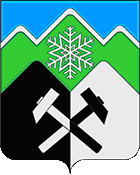 КЕМЕРОВСКАЯ ОБЛАСТЬ - КУЗБАСС
ТАШТАГОЛЬСКИЙ МУНИЦИПАЛЬНЫЙ РАЙОН
АДМИНИСТРАЦИЯ«ТАШТАГОЛЬСКОГО МУНИЦИПАЛЬНОГОРАЙОНА»ПОСТАНОВЛЕНИЕот «     »             2021 №         -пОб утверждении Порядка привлечения остатков средств на единый счет бюджета Таштагольского муниципального района и возврата привлеченных средствВ соответствии с пунктами 10, 13 статьи 236.1 Бюджетного кодекса Российской Федерации, Общими требованиями к порядку привлечения остатков средств на единый счет бюджета субъекта Российской Федерации (местного бюджета) и возврата привлеченных средств, утвержденными постановлением Правительства Российской Федерации от 30.03.2020 N 368, руководствуясь Уставом Таштагольского муниципального района, администрация Таштагольского муниципального района постановляет:1. Утвердить Порядок привлечения остатков средств на единый счет бюджета Таштагольского муниципального района и возврата привлеченных средств согласно приложению.2. Пресс-секретарю Главы Таштагольского муниципального района (М.Л. Кустова) разместить настоящее постановление на официальном сайте администрации «Таштагольского муниципального района» в информационно-телекоммуникационной сети Интернет. 3.  Контроль за исполнением настоящего постановления возложить на заместителя Главы Таштагольского муниципального района С.Е. Попова. 4. Настоящее постановление вступает в силу с момента подписания и распространяет свое действие на правоотношения, возникшие с 1 января 2021 года.Глава Таштагольскогомуниципального района                                                                   В.Н. МакутаПриложениек постановлению администрацииТаштагольского муниципального районаот                  №        -пПорядок привлечения остатков средств на единый счет бюджета Таштагольского муниципального района и возврата привлеченных средств1. Общие положения1.1. Порядок привлечения остатков средств с казначейских счетов на единый счет бюджета Таштагольского муниципального района и их возврата на казначейские счета, с которых они были ранее перечислены (далее - Порядок), разработан в соответствии с пунктами 10, 13 статьи 236.1 Бюджетного кодекса Российской Федерации, постановлением Правительства Российской Федерации от 30.03.2020 № 368 «Об утверждении Правил привлечения Федеральным казначейством остатков средств на единый счет федерального бюджета и возврата привлеченных средств и общих требований к порядку привлечения остатков средств на единый счет бюджета субъекта Российской Федерации (местного бюджета) и возврата привлеченных средств».1.2. Порядок определяет общие положения о привлечении финансовым управлением по Таштагольскому муниципальному району (далее – финансовое управление) остатков средств с казначейских счетов на единый счет бюджета Таштагольского муниципального района (далее - местный бюджет) и их возврате на казначейские счета, с которых они ранее были перечислены, условия и порядок привлечения остатков средств на единый счет местного бюджета, условия и порядок возврата средств, привлеченных на единый счет местного бюджета.1.3. Остатки средств на единый счет местного бюджета привлекаются за счет средств на казначейских счетах:для осуществления и отражения операций с денежными средствами, поступающими во временное распоряжение получателей средств местного бюджета;для осуществления и отражения операций с денежными средствами бюджетных и автономных учреждений Таштагольского муниципального района;для осуществления и отражения операций с денежными средствами юридических лиц, не являющихся участниками бюджетного процесса, бюджетными и автономными учреждениями Таштагольского муниципального района.2. Условия и порядок привлечения остатков средствна единый счет местного бюджета2.1. Финансовое управление по Таштагольскому муниципальному району обеспечивает привлечение остатков средств с казначейских счетов, указанных в пункте 1.3 Порядка, сложившихся после исполнения распоряжений о совершении казначейских платежей, представленных участниками системы казначейских платежей в порядке и сроки, установленные Правилами организации и функционирования системы казначейских платежей, утвержденными приказом Федерального казначейства от 13.05.2020 N 20н.2.2. Объем привлекаемых средств с соответствующего казначейского счета определяется исходя из среднего остатка денежных средств на казначейском счете, уменьшенного на средний объем перечислений с казначейского счета за один операционный день, обеспечивающий достаточность средств на соответствующем казначейском счете для осуществления в рабочий день, следующий за днем привлечения средств на единый счет местного бюджета, выплат с указанного счета на основании распоряжений о совершении казначейских платежей.Средний остаток денежных средств на казначейском счете и средний объем перечислений с казначейского счета рассчитываются за период 90 рабочих дней, предшествующих дню перечисления средств с казначейских счетов на единый счет местного бюджета.2.3. Финансовое управление по Таштагольскому муниципальному району предоставляет распоряжения о совершении казначейских платежей по привлечению остатков средств на единый счет местного бюджета в срок не позднее 16 часов местного времени (в дни, непосредственно предшествующие выходным и нерабочим праздничным дням, - до 15 часов местного времени) текущего дня.3. Условия и порядок возврата средств,привлеченных на единый счет местного бюджета3.1. Возврат привлеченных средств с единого счета местного бюджета на казначейские счета, с которых они ранее были перечислены, осуществляется финансовым управлением по Таштагольскому муниципальному району при недостаточности средств на казначейском счете в объеме, обеспечивающем своевременное исполнение распоряжений получателей указанных средств.3.2. Финансовое управление по Таштагольскому муниципальному району осуществляет возврат привлеченных средств на казначейские счета, с которых они были ранее перечислены, в том числе в целях проведения операций за счет привлеченных средств, не позднее второго рабочего дня, следующего за днем приема к исполнению распоряжений получателей указанных средств, а также при завершении текущего финансового года, но не позднее последнего рабочего дня текущего финансового года.3.3. Перечисление средств с единого счета местного бюджета на соответствующий казначейский счет осуществляется в пределах суммы, не превышающей разницу между объемом средств, поступивших с казначейского счета на единый счет местного бюджета, и объемом средств, перечисленных с единого счета местного бюджета на казначейский счет в течение текущего финансового года.